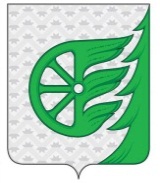 СОВЕТ ДЕПУТАТОВ ГОРОДСКОГО ОКРУГА ГОРОД ШАХУНЬЯНИЖЕГОРОДСКОЙ ОБЛАСТИР Е Ш Е Н И ЕОт 26 февраля 2021 года								         № 53-12              «О внесении изменений в решение Совета депутатов городского округа город Шахунья Нижегородской области от 24 августа 2018 года № 18-3 «О создании единой комиссии по установлению стажа муниципальной службы муниципальным служащим городского округа город Шахунья Нижегородской области»В связи с кадровыми изменениями,Совет депутатов р е ш и л:В решение Совета депутатов городского округа город Шахунья Нижегородской области от 24 августа 2018 года № 18-3 «О создании единой комиссии по установлению стажа муниципальной службы муниципальным служащим городского округа город Шахунья Нижегородской области» (в редакции решений от 28.03.2019 № 26-8, от 28.04.2020 № 39-2, от 30.10.2020 № 46-3) внести следующие изменения:Вывести из состава единой комиссии по установлению стажа муниципальной службы муниципальным служащим городского округа город Шахунья Нижегородской области (далее – состав единой комиссии) Дрёмину Галину Николаевну.Ввести в состав единой комиссии Лопатину Елену Сергеевну - начальника сектора по бухгалтерскому учету и отчетности администрации городского округа город Шахунья Нижегородской области.Настоящее решение вступает в силу со дня подписания.Глава местного самоуправлениягородского округа город Шахунья				                   		  Р.В.Кошелев